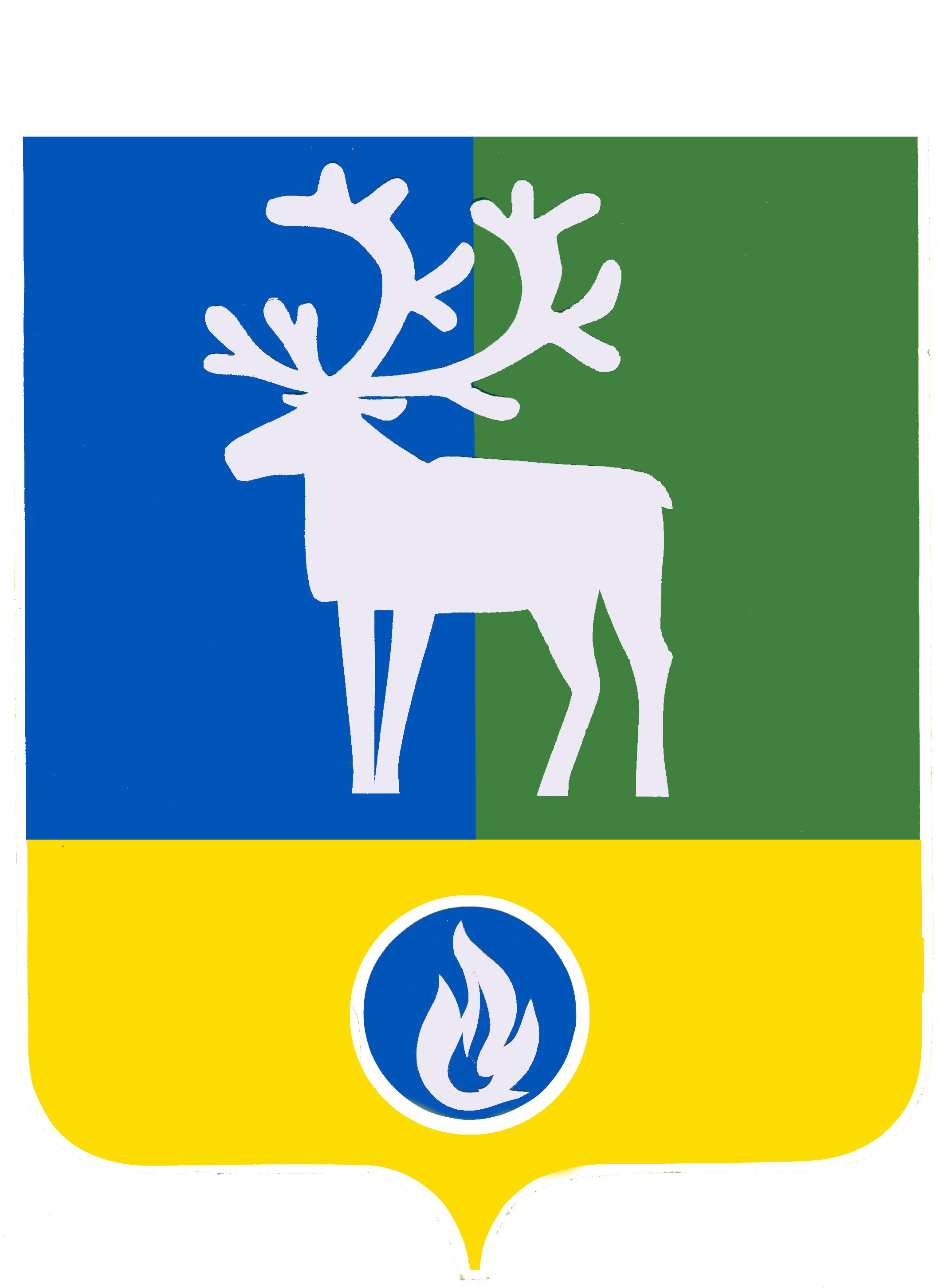 БЕЛОЯРСКИЙ РАЙОНХАНТЫ-МАНСИЙСКИЙ АВТОНОМНЫЙ ОКРУГ – ЮГРАДУМА БЕЛОЯРСКОГО РАЙОНАРЕШЕНИЕот 6 мая 2020 года                                                                                                              № 19                                                                                                 О внесении изменений в приложение к решению Думы Белоярского района                      от 27 марта 2015 года № 540            	Дума Белоярского района р е ш и л а:           	1. Внести в приложение  «Порядок продажи жилых помещений, находящихся в муниципальной собственности Белоярского района, занимаемых гражданами на основании договоров найма» Порядка продажи жилых помещений, находящихся в муниципальной собственности Белоярского района, занимаемых гражданами на основании договоров найма»  следующие изменения:в разделе 2 «Условия продажи жилых помещений»:а)  пункт 2.1 изложить в следующей редакции: «2.1. Правом на заключение договора купли-продажи жилого помещения, находящегося в собственности муниципального образования Белоярский район, обладают граждане Российской Федерации, являющиеся нанимателями жилых помещений, находящихся в муниципальной собственности Белоярского района, по договорам социального найма жилого помещения, служебного найма жилого помещения, найма жилого помещения муниципального жилищного фонда коммерческого использования (далее – договоры найма).»;           б) пункт 2.8 изложить в следующей редакции: «2.8. Время проживания нанимателя (ей) определяется исходя из даты заключения договора найма.»;в разделе 3 «Порядок заключения договоров купли-продажи жилых помещений»:а)  пункт 3.1 изложить в следующей редакции:«3.1. При наличии условий, закрепленных в пункте 2.1  настоящего Порядка, граждане, желающие приобрести жилое помещение, находящееся в собственности муниципального образования, подают в управление жилищно-коммунального хозяйства администрации Белоярского района (далее - управление) заявление, написанное на имя главы Белоярского района и подписанное всеми совершеннолетними членами семьи, по форме согласно приложению 1 к настоящему Порядку (далее – заявление). К указанному заявлению прилагаются следующие документы: - копии документов, удостоверяющих личности заявителя и членов его семьи;          - копии свидетельства о рождении ребенка либо документов, подтверждающих усыновление (удочерение) ребенка (при наличии);          - копия свидетельства о заключении либо расторжении брака (при наличии); - копия свидетельства о перемене имени (при наличии);  - копия доверенности, оформленной в соответствии с требованиями действующего законодательства (в случае представления интересов граждан, указанных в разделе            2 настоящего Порядка); - копии документов об установлении инвалидности (для граждан, указанных в пункте 2.7 настоящего Порядка);- копии документов на занимаемое жилое помещение (копии договоров найма);- документы, подтверждающие проживание заявителя на территории Белоярского района не менее 10 лет подряд (для  граждан, указанных в пункте 2.7 настоящего Порядка); - копия трудовой книжки (с предъявлением оригинала либо заверенная по месту работы);- документы, подтверждающие отсутствие задолженности за коммунальные услуги в отношении занимаемого по договору найма жилого помещения;- справка о лицах, зарегистрированных в продаваемом жилом помещении, выданная не ранее одного месяца до даты подачи заявления.  Копии документов, указанных в абзацах третьем - девятом настоящего пункта, представляются с одновременным представлением оригинала. Копии документов после проверки их соответствия оригиналу заверяются специалистом управления, а оригиналы документов возвращаются заявителю.Документы, указанные в абзаце тринадцатом настоящего пункта запрашиваются администрацией Белоярского района или могут быть предоставлены заявителем по собственной инициативе.»;б) дополнить пунктом 3.6.1 следующего содержания:«3.6.1. В случае, если принято решение о наличии оснований для продажи гражданину жилого помещения специализированного жилищного фонда либо жилищного фонда коммерческого использования, такое жилое помещение подлежит исключению из указанных фондов в соответствии с действующим законодательством.».            	2. Приложение 1 к Порядку изложить в редакции согласно приложению к настоящему решению.           3. Опубликовать настоящее решение в газете «Белоярские вести. Официальный выпуск».            4. Настоящее решение вступает в силу после его официального опубликования. Председатель Думы Белоярского района                                                       С.И. Булычев             Глава Белоярского района                                                                                    С.П. Маненков                                                                     Приложение                                                                                                                                         к решению                                                                Думы Белоярского района от 6 мая 2020 года № 19 Приложение 1к Порядку продажи жилых помещений,находящихся в муниципальнойсобственности Белоярского района,занимаемых гражданами на основаниидоговоров найма                                                                                Главе Белоярского района                                                                                _____________________________________                                                                                от __________________________________                                                                                                            (Ф.И.О.)                                                                                проживающего (ей) по адресу:                                                                                _____________________________________                                                                                _____________________________________                                                                                _____________________________________                                                                               тел. ________________________________ЗАЯВЛЕНИЕ       Прошу  рассмотреть  возможность продажи жилого помещения, состоящего из _____   комнат,   площадью   _______   кв.  м,  расположенного  по  адресу: Ханты-Мансийский   автономный   округ   -   Югра,   город  Белоярский,  ул. (мкр.) _____________________, дом _______, кв. _____ , с условием об оплате стоимости жилого помещения в рассрочку на ____ лет.        В  указанной  квартире  я и члены моей семьи проживаем _____ лет (года) на основании _______________________________________________________________________________________________________________________________________________.        С   Порядком   продажи жилых помещений,  находящихся  в муниципальной  собственности  Белоярского  района, занимаемых гражданами на основании договоров найма, утвержденным решением Думы Белоярского района от 27 марта 2015 года № 540 «Об утверждении Порядка продажи жилых помещений, находящихся в муниципальной собственности Белоярского района, занимаемых гражданами на основании договоров найма», ознакомлен (на) и согласен (а).       Для  оплаты  стоимости жилья прошу предоставить скидку в размере _____% от рыночной стоимости приобретаемого жилого помещения.   Я, _______________________________________________________________________(Ф.И.О. (при наличии)  полностью заявителя)документ, удостоверяющий личность: ________________________________________________________________________________________________________________________,  совершеннолетние члены семьи: ________________________________________________                                                                             (Ф.И.О. (при наличии) полностью)документ, удостоверяющий личность: _____________________________________________________________________________________________________________________________________________________________________________________________________,совершеннолетние члены семьи: ________________________________________________(Ф.И.О.  (при наличии) полностью)документ, удостоверяющий личность: _____________________________________________________________________________________________________________________________________________________________________________________________________,совершеннолетние члены семьи: ________________________________________________(Ф.И.О.  (при наличии) полностью)документ, удостоверяющий личность: _____________________________________________________________________________________________________________________________________________________________________________________________________,несовершеннолетние члены семьи: ______________________________________________                                                                                                                  (Ф.И.О.  (при наличии) полностью)свидетельство о рождении (паспорт для ребенка, достигшего 14 лет): _________________ ____________________________________________________________________________, несовершеннолетние члены семьи: ______________________________________________                                                                                                                  (Ф.И.О.  (при наличии) полностью)свидетельство о рождении (паспорт для ребенка, достигшего 14 лет): _________________ ____________________________________________________________________________,даем  согласие  администрации Белоярского района, расположенной по адресу: 628162, Тюменская область, Ханты-Мансийский автономный округ – Югра, город Белоярский, улица Центральная, дом 9, в соответствии со статьей 9 Федерального закона "О персональных данных" на автоматизированную, а также без использования средств автоматизации на обработку персональных данных (включая сбор, запись, систематизацию, накопление, хранение, уточнение (обновление, изменение), извлечение, использование, передачу (распространение, предоставление, доступ), обезличивание, блокирование, удаление, уничтожение персональных данных) необходимых для принятия решения о наличии (отсутствии) оснований для продажи гражданину жилого помещения, для принятия решения о продаже жилого помещения, для заключения договора купли-продажи жилого помещения.       Перечень персональных данных обрабатываемых администрацией Белоярского района: Ф.И.О., дата рождения, паспортные данные, данные свидетельства о рождении, данные документов, подтверждающих усыновление (удочерение) ребенка, данные свидетельства о заключении либо расторжении брака, данные свидетельства о перемене имени, данные доверенности, оформленной в соответствии с требованиями действующего законодательства, данные документов об установлении инвалидности, данные трудовой книжки, данные документов, подтверждающих отсутствие задолженности за коммунальные услуги в отношении занимаемого по договору найма жилого помещения, данные справки о лицах, зарегистрированных в продаваемом жилом помещении, данные документов, подтверждающих проживание на территории Белоярского района, данные свидетельства о смерти, данные медицинской справки, данные документов, подтверждающих тяжелую жизненную ситуацию.       Настоящее согласие дается до утраты правовых оснований обработки соответствующей информации или документов содержащих вышеуказанную информацию в соответствие с законодательством Российской Федерации, после чего администрация Белоярского района хранит персональные данные в течение срока хранения документов, установленного законодательством Российской Федерации.         Согласие может быть отозвано путем направления соответствующего письменного уведомления в адрес администрации Белоярского района.     Прилагаю следующие документы:1. ________________________________________________________________________2. ________________________________________________________________________3. ________________________________________________________________________4. ________________________________________________________________________5. ________________________________________________________________________6. ________________________________________________________________________7. ________________________________________________________________________8. ________________________________________________________________________9. ________________________________________________________________________10. ________________________________________________________________________11. ________________________________________________________________________12. ________________________________________________________________________13. ________________________________________________________________________14. ________________________________________________________________________15. ________________________________________________________________________16. ________________________________________________________________________17. ________________________________________________________________________18. ________________________________________________________________________19. ________________________________________________________________________20. ________________________________________________________________________21. ________________________________________________________________________22. ________________________________________________________________________23. _________________________________________________________________________________________          ________________________          ______________    Подпись  заявителя                                     Ф.И.О.                                                 ДатаПодписи совершеннолетних членов семьи:_________________          ________________________          ______________              Подпись                                               Ф.И.О.                                               Дата_________________          ________________________          ______________              Подпись                                               Ф.И.О.                                               Дата_________________          ________________________          ______________              Подпись                                               Ф.И.О.                                               Дата_________________          ________________________          ______________              Подпись                                               Ф.И.О.                                               Дата